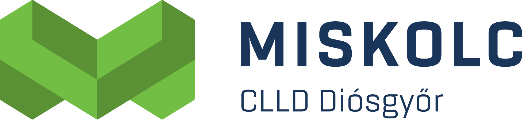 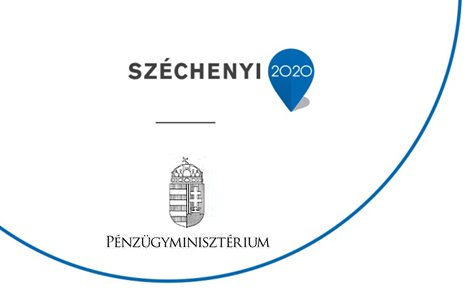 Segédlet a Szakmai megalapozó dokumentum elkészítéséhezA Területfejlesztési Operatív Program CLLD Diósgyőri Horizont Helyi Közösség Helyi Fejlesztési Stratégia keretében meghirdetésre került „A közösségi gazdaság, a helyi termékek, hagyományok támogatása” címűTOP-7.1.1-16-H-004-2 kódszámú helyi felhíváshoz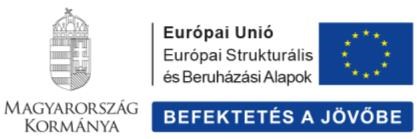 BevezetőJelen dokumentum a Területfejlesztési Operatív Program CLLD Diósgyőri Horizont Helyi Közösség Helyi Közösségi Fejlesztési Stratégia (továbbiakban: HKFS) keretében megvalósítandó A közösségi gazdaság, a helyi termékek, hagyományok támogatása című helyi felhívásra irányuló projektjavaslat kidolgozása során elkészítendő Szakmai megalapozó dokumentum (továbbiakban: Dokumentum) tartalmára vonatkozó alapvető, általános elvárásokat, javasolt szempontokat foglalja össze. A megvalósíthatósági tanulmány célja: -	releváns információt nyújt az elvégzett elemzések alapján a projektötlet megalapozottságáról, a finanszírozás és a megvalósíthatóság elemeiről, a projektmegvalósítás során felmerülő kockázatokról,-	az elkészült dokumentum célja, hogy bemutassa, hogy a projekt illeszkedik az érintett operatív program céljaihoz, továbbá, hogy optimális műszaki-szakmai tartalommal bír, pénzügyileg végiggondolt és a támogatási szabályoknak megfelel,-	műszaki tartalmát tekintve szükséges az infrastrukturális tevékenységek részletes bemutatása: a fejlesztéssel érintett területek jelenlegi állapotával kiindulva be kell mutatni a fejlesztés műszaki tartalmát, a korszerűsítés szükségességét,-	a megalapozott döntéshozatal érdekében releváns információt nyújt az értékelők számára a projektötlet szakmai értékeléséhez, valamint annak megítéléséhez, hogy a projekt valós probléma megoldását célozza.Felhívjuk a figyelmet, hogy a Dokumentum a projekt szakmai értékelésének fontos eleme!  Az alábbiakban a Dokumentum elkészítésének megkönnyítése érdekében annak tartalmára, szerkezetére adunk javaslatot.Formai követelményekA címoldalon kérjük feltüntetni a „Szakmai megalapozó dokumentum” címet, alatta a Dokumentummal érintett projektötlet címét. A címoldalt az egyes fejezetek és mellékleteinek oldalszámait pontosan mutató tartalomjegyzék kövesse. A Dokumentum törzsdokumentuma a projekt megvalósíthatóságának értékeléséhez szükséges lényegi információkat (tényeket, tervezési adatokat és azokat közvetlenül alátámasztó indoklásokat) tartalmazza. Az egyes fejezeteket kiegészítő, kevésbé lényeges információk (felhasznált dokumentumok jegyzéke, helyszínrajzok, fényképek és ábrák, egyéb műszaki dokumentumok, egyéb adminisztratív dokumentumok stb.) a Dokumentum sorszámozott és oldalszámozott mellékleteibe kerüljenek.Javaslat a megalapozó dokumentum tartalmára, szerkezetére vonatkozóan Kérjük, hogy a Dokumentum elkészítése során törekedjen az átláthatóságra, és arra, hogy a Dokumentum terjedelme ne haladja meg a 20 oldalt (a Dokumentum mellékletei ezen felül értelmezendők). A Dokumentum tartalmának valós adatokon kell alapulnia! A javasolt szempontok közül minden esetben a projekt szempontjából releváns részeket kérjük kifejteni! Kérjük, hogy a Dokumentum elkészítése során a Segédletben foglalt szerkezetet kövesse, és ügyeljen arra, hogy a Dokumentum minden olyan információt tartalmazzon, ami a Segédlet egyes fejezetei alatt kifejtendő szempontként felsorolásra került. Amennyiben a Dokumentumban nem kerül kifejtésre a Segédletben meghatározott valamely fejezet, fejezetrész, illetve annak elvárt információtartalma, úgy egy módszertani bevezetőben vagy a Dokumentum megfelelő részében kérjük ismertetni az eltérés szakmailag alátámasztott indoklását (pl.: a Segédletben megjelölt szempont az adott projekt esetében nem releváns, ennek oka…). Az eltérés indoklásának vagy annak megfelelőségének hiánya esetén hiánypótlási felszólításra kerül sor. A hiánypótlási felszólításban foglaltak nem, vagy hiányos teljesítése esetén a projekt értékelése az adott szempont figyelembe vétele nélkül történik, ami végső soron a projekt elutasítását vonhatja maga után! A Segédlet nem határozza meg, hogy az egyes fejezetek alatt megjelölt elvárást, szempontot milyen részletezettséggel szükséges kifejteni, milyen részszempontok és további szempontok figyelembevétele indokolt. A Dokumentum a Segédletben megjelölt szempontokon kívüli, további információkkal kiegészíthető.A projekt bemutatása (környezete, indokoltsága)A támogatási kérelem részeként benyújtandó dokumentumot az alábbi tartalmi elvárások mentén szükséges elkészítenie a támogatást igénylőnek.Mutassa be a beruházással érintett terület(ek)et, annak környezetét, a település és a városrész jellegzetességeit.Mutassa be a fejlesztéssel érintett terület(ek) jelenlegi kihasználtságát.Mutassa be a terület(ek)en fennálló problémákat, és szükségleteket.A projekt céljai, illeszkedése, komplexitásaMelyek a projekt átfogó és specifikus céljai, elvárt eredményei. Kérjük, ismertesse, hogy a fejlesztés hogyan járul hozzá a HKFS céljainak megvalósulásához, és a helyi felhívás 1.1. pontjában meghatározott célokhoz.Röviden foglalja össze a projekt céljait és fejtse ki, hogy a tervezett beavatkozás hogyan járul hozzá a település Integrált Településfejlesztési Stratégiájának (ITS) specifikus céljaihoz (mely célokhoz és miként).ITS célokhoz való illeszkedés (A táblázatok sorokkal bővítetők)Kérjük, töltse ki adatszolgáltatáshoz az alábbi releváns mutatót.A projekt tartalma, megvalósíthatóságaTervezett infrastrukturális tevékenységek részletes bemutatása. (Kezdje az ismertetést a fejlesztéssel érintett terület(ek) jelenlegi állapotának leírásával).  Ismertesse a megvalósítandó beruházás önállóan támogatható és önállóan nem támogatható, választható tevékenységek szerinti bontását. Új zöldfelületek kialakítása, fejlesztése esetén mutassa be, miként kívánja biztosítani azok kötelező elemeit (pl.: utcabútorok telepítése).Ismertesse a tervezett infrastrukturális fejlesztéshez kapcsolódó szakmai koncepciót. (Írja le milyen funkciókat, szolgáltatásokat tervez az ingatlanfejlesztéshez kapcsolódóan.) Kérjük, mutassa be, hogy a fejlesztés milyen módon újszerű a fejlesztés környezete vonatkozásában. Kérjük, mutassa be, hogy a célcsoport/helyi közösség bevonása a fejlesztés tervezésébe és megvalósításába milyen módon valósul(t) meg.Hozzájárulás belső társadalmi kiegyenlítődéshezKérjük, ismertesse, hogy a fejlesztésnek milyen célcsoport specifikus közösségfejlesztési, térségfejlesztési hatásai vannak. Kérjük, mutassa be, hogyan, milyen fejlesztések/programok megvalósításával kívánja elősegíteni a célcsoport körében a prevenciót és a társadalmi integrációt.Kérjük, mutassa be a környezeti fenntarthatósági szempontok érvényesülését. Fenntarthatóság, üzemeltetés Mutassa be, hogy a létrehozott kapacitások fenntartását hogyan, milyen módon kívánja biztosítani.Értékelje röviden a projekteredmények fenntarthatóságának szempontjait.Csatolandó mellékletek Fotódokumentáció (fejlesztés előtti állapotról)Térkép, célterület elhelyezkedése, a fejlesztés helyszínének megjelölésévelAdattípusTelepülésrész (a HKFS-ben meghatározott akcióterület) lakosságaITS specifikus célok(mind) Hozzá járul Igen/ Nem ha Igen, miként Mutató neveMértékegységCélértékAzonosítóVárosi területeken létrehozott vagy helyreállított nyitott terekm2CO38